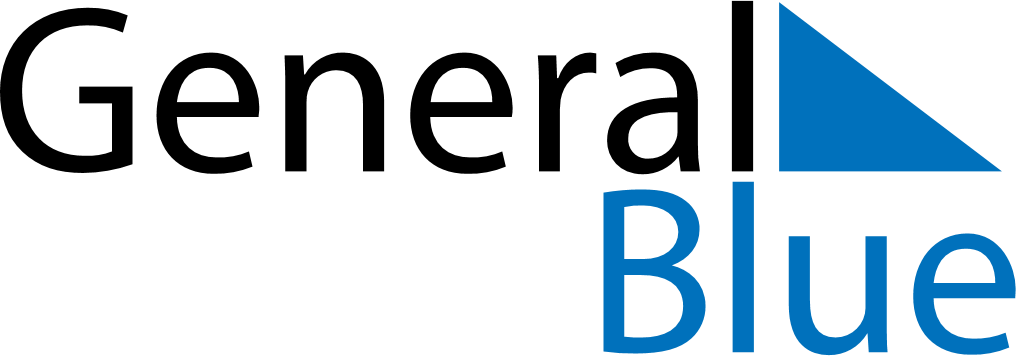 August 2027August 2027August 2027August 2027HungaryHungaryHungarySundayMondayTuesdayWednesdayThursdayFridayFridaySaturday12345667891011121313141516171819202021Saint Stephen’s DaySaint Stephen’s Day2223242526272728293031